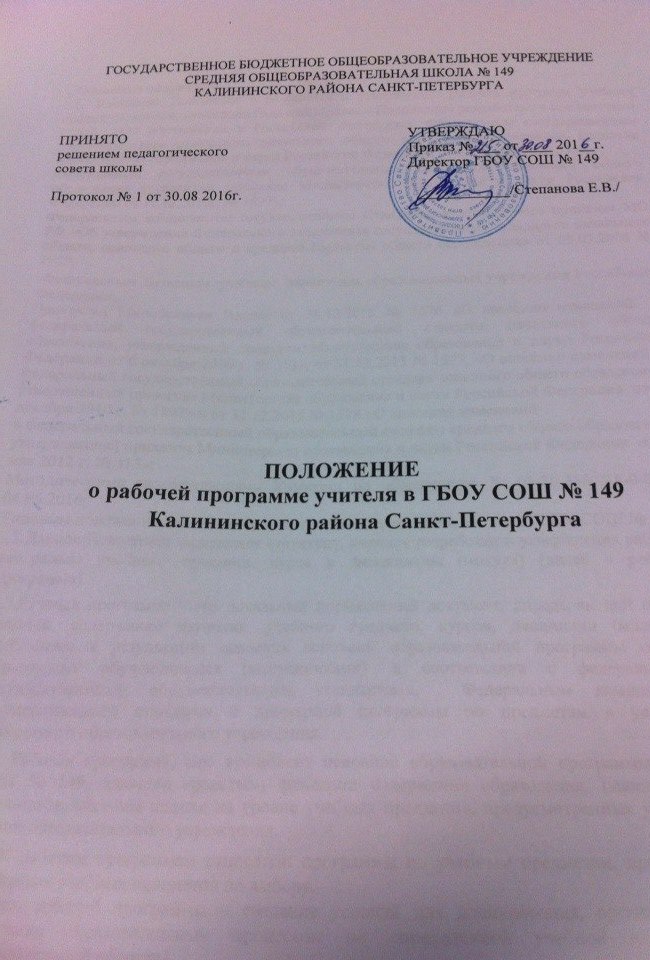 I. Основные положения 1.1.  Настоящее Положение о разработке и утверждении рабочих программ учебных предметов, курсов, дисциплин (модулей) (далее – Положение) разработано в соответствии с ФЗ  «Об образовании в Российской Федерации» Федеральным государственным образовательным стандартом начального общего образования (утвержден приказом Министерства образования и науки Российской Федерации от 06.10.2009г. № 373);Федеральным государственным образовательным стандартом основного общего образования (утвержден приказом Министерства образования и науки Российской Федерации от 17.12.2010г. № 1897); Федеральным компонентом государственного Стандарта, утверждённого приказом МО РФ «Об утверждении Федерального компонента государственных стандартов начального общего, основного общего и среднего (полного) общего образования» от 05.03.2004 № 1089; Федеральным  базисным  учебным  планом для образовательных учреждений Российской Федерации;Приказами Минобрнауки России от 31.12.2015 № 1576 «О внесении изменений  в федеральный государственный образовательный стандарт начального общего  образования, утвержденный приказом Министерства образования и науки Российской Федерации от 6 октября 2009 г. № 373», от 31.12.2015 № 1577, «О внесении изменений  в федеральный государственный образовательный стандарт основного общего образования,  утвержденный приказом Министерства образования и науки Российской Федерации  от 17 декабря 2010 г. № 1897» и от 31.12.2015 № 1578 «О внесении измененийв федеральный государственный образовательный стандарт среднего общего образования, утвержденный приказом Министерства образования и науки Российской Федерации  от 17 мая 2012 г. № 413»;Методическими рекомендациями Комитета по образованию № 03-20-1587/16-0-0 от 04.05.2016;Типовым положением об общеобразовательном учреждении, Уставом ГБОУ СОШ № 149.1.2.Данное Положение определяет структуру, порядок разработки и утверждения рабочей программы учебного предмета, курса и дисциплины (модуля) (далее – рабочая программа).1.3.Рабочая программа - это локальный нормативный документ, определяющий объем, порядок, содержание изучения  учебного предмета, курсов, дисциплин (модулей), требования к результатам освоения основной образовательной программы общего образования обучающимися (выпускниками)  в соответствии с федеральными  государственными образовательными стандартами,  Федеральным компонентом государственного стандарта и примерной программы по предметам в условиях конкретного образовательного учреждения.1.4. Рабочая программа, как  компонент основной образовательной программы ГБОУ СОШ № 149, является средством фиксации содержания образования, планируемых результатов, системы оценки на уровне учебных предметов, предусмотренных учебным планом образовательного учреждения.1.5. К рабочим программам относятся: программы по учебным предметам, программы элективных учебных предметов по выбору.1.6.Цель рабочей программы – создание условий для планирования, организации и управления образовательным процессом по определенной учебной дисциплине (образовательной области).Задачи программы:дать представление о практической реализации ФГОС и Федерального компонента государственных стандартов при изучении конкретного предмета (курса);конкретно определить содержание, объем, порядок изучения учебной дисциплины (курса) с учетом целей, задач и особенностей учебно-воспитательного процесса школы и контингента обучающихся.1.7.Рабочая программа учителя разрабатывается на основе:требований ФГОС  и Федерального компонента государственных стандартов;санитарно-эпидемиологических требований к условиям и организации обучения в ОУ (утверждены постановлением Главного государственного санитарного врача РФ от 29.12.2010г. № 189)учебного плана ГБОУ СОШ № 149 (федерального  и регионального  компонента, компонента ОУ);годового учебного календарного графика на текущий учебный год;основной образовательной программы начального общего и основного общего образования и     Образовательной программы ГБОУ СОШ       № 149;примерной  программы  по учебному предмету, курсу, дисциплине или  авторской программы;учебно-методического комплекса;1.8. Рабочая программа выполняет следующие функции:-          является обязательной нормой выполнения учебного плана в полном объеме;-          определяет содержание образования по учебному предмету на базовом или профильном уровнях;-          обеспечивает преемственность содержания образования по учебному предмету;-          реализует принцип интегративного подхода в содержании образования;-          включает модули регионального предметного содержания; -          создает условия для реализации системно-деятельностного подхода;-        обеспечивает достижение планируемых результатов каждым обучающимся.1.9. Рабочая программа составляется учителем на один учебный год с последующей корректировкой.1.10. Рабочая программа учителя   составляется на каждый класс и каждый предмет. Допускается разработка единой рабочей программы на несколько классов одной параллели с условием учёта особенностей классов при подготовке к урокам. 1.11.Рабочая программа учителя  на текущий учебный год находится  в учебной части  в  бумажном варианте. Учитель использует в работе  поурочно-тематическое  планирование и электронный вариант рабочей программы.1.12 Рабочая программа учителя принимается педагогическим советом и утверждается директором школы.II. Структура   рабочей программы2.1. Образовательное учреждение вправе самостоятельно определить структуру рабочей программы учителя для всех работников школы.2.2. Структура рабочей программы должна иметь обязательные компоненты:Титульный лист – структурный элемент программы, представляющий сведения о названии программы, которое должно отражать ее содержание, место в образовательном процессе, адресность, ФИО учителя, стаж, квалификацию, информацию о принятии  и утверждении. (Приложение 1)Пояснительная записка – структурный элемент программы, включающий:- описание места учебного предмета в учебном плане- используемый УМК- планируемые результаты освоения учебного предмета, курса                 -формы, периодичность и порядок текущего контроля     успеваемости и промежуточной аттестацииПоурочно-тематическое планирование – является частью рабочей программы, разрабатывается и утверждается на каждый учебный год.В поурочно-тематическом планировании отражаются количество часов, отводимых на изучение предметов, тем (разделов).В поурочно-тематическом планировании выделяются обязательные графы для указания номера урока, темы урока,  планируемые результаты (в случае, если они не отражены в пояснительной записке).Форма тематического планирования может быть дополнена другим содержанием в соответствии со спецификой учебного предмета.III. Порядок рассмотрения  и утверждения рабочей программы3.1. Рабочие программы рассматриваются и обсуждаются на заседании МО, принимаются педагогическим советом, представляются на утверждение директору  школы в срок до 1 сентября текущего года. 3.2. Ответственность за соответствие рабочей программы требованиям ФГОС, Федеральному компоненту государственного стандарта, Примерной программе по предметам и за её выполнение несёт учитель.3.3.Рабочие программы учебных предметов, элективных учебных предметов учителей, работающих по ФГОС, могут корректироваться. Основанием для внесения изменений в рабочие программы учебных предметов являются результаты входных и диагностических контрольных работ. 3.4. Утвержденные рабочие программы предметов учебного плана  являются составной частью основной образовательной программы школы, входят в обязательную нормативную локальную документацию образовательного учреждения. 3.5. Администрация образовательного учреждения осуществляет контроль реализации рабочих программ в соответствии с планом ВШК. Итоги проверки выполнения рабочих программ подводятся на административном совещании один раз в полугодие.